CORPORACIÓN UNIVERSITARIA AUTÓNOMA DE NARIÑO “AUNAR” CALI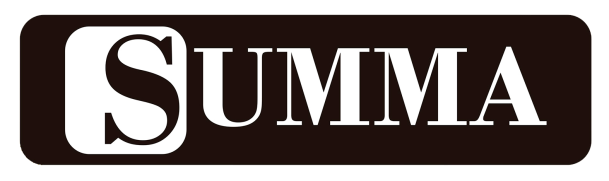 SUMMA Revista disciplinaria en ciencias económicas y socialesINFORME DE REVISIÓN EDITORIALTítulo:Título:Autor(es):Autor(es):Recibido por la revista:Evaluación Editorial:TítuloResumenPalabras claveIntroducciónMetodologíaResultados y discusiónConclusionesTablas, cuadros y gráficosReferencias BibliográficasOtroOPINIÓN GENERAL